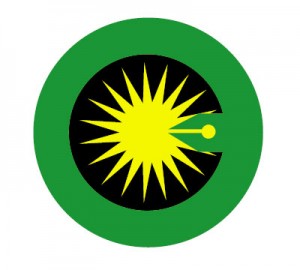 مهر و امضاء